Интеграция образовательных областей: «Коммуникация», «Социализация», «Чтение художественной литературы», «Музыка»Цель: Формирование у детей чувства юмора, коллективизма и положительных эмоций.
Задачи:
- развивать фразовую речь, память, слуховое внимание;
- вовлекать детей в игровые действия, соревнования;- способствовать тесной взаимосвязи с родителями, детьми, детским садом.Под музыку Шаинского «Улыбка» дети входят в группу и садятся на стульчики.Воспитатель: Мы праздник сегодня откроем,Нам ветер и дождь не помеха.Ведь долго мы ждали, не скроемЗабавный, весёлый день смеха!Сегодня вы пришли на праздник Смеха.В народе говорят: "Первое апреля - никому не верю! ”Потому что: 1 апреля—это юмор,1 апреля—это шутка,1 апреля—это смех и улыбки на ваших лицах!Начнём наш праздник с весёлой песни.Воспитатель: А теперь присядьте на свои места. Ну, как! Вам понравилось играть. А что вы еще любите?Прошу тех, кто любит игры и шутки, говорить громко - ЯИтак!- Кто любит игры? - Кто любит мультики? Жевательные резинки? Стирательные резинки? Корзинки? Пирожное? Мороженое? Шоколад? Мармелад? Клад? А подзатыльники? Кто любит загорать? Кто любит орать? Купаться в грязной луже? Кто не моет уши? Петь и танцевать? А как летать?В зал вбегают Клоуны КИКА и ПИПА.КИКА: Здравствуйте, а вот и мы!ПИПА: Давайте знакомиться. Мы весёлые клоуны! Мы очень любим, шутить, веселиться и играть. Меня зовут ПИПА.КИКА: А меня - КИКА!Вместе: ПИПА-КИКА! Запомнили?ПИПА: А теперь давайте и с вами познакомимся!Ну-ка дружно, ну-ка вместе:Девочки, мальчики!А теперь, раз, два, три,Своё имя назови!КИКА: Всё понятно, всех мальчишек сегодня зовут “Бу-бу-бу”.ПИПА: А всех девчонок “Сю-сю-сю”.КИКА: Теперь мы знаем, как вас звать. Пора и поздороватьсяПИПА: Ну тогда у насЕсть игра для вас!Не сидится нам на местеБудем здороваться все вместе!(Под весёлую музыку дети двигаются по залу.С окончанием музыка клоун говорит, чем нужно “поздороваться” - ладошками, пяточками, носиками, “хвостиками” и т. д.)КИКА: А скажите-ка, ребятки,Вы утром делаете зарядку? (ответы детей)Мы с ПИПОЙ тоже делаем, только не простую, а весёлую зарядку. Хотите и вас научим?ПИПА: Тогда выходите все к нам и повторяете движения за нами.КИКА: ребята а вы знаете где работают клоуны? (В цирке)ПИПА: правильно ребята.КИКА: мы сейчас с вами отправимся в цирк.ПИПА: где вы ребята превратитесь в главных героев цирка.КИКА: мы предлагаем вам показать свои номера.ПИПА: Внимание! Внимание!
Начинается весёлое цирковое представление.
Сегодня на арене выступают совсем юные артисты!
Выше ножку поднимаем,
Мы под музыку шагаем.
- Первыми появляются цирковые лошадки
(ходьба с высоким подниманием колена, «цоканье» язычком)
КИКА: - За ними идут дрессированные медвежата.
(ходьба на внешней стороне стопы)
Дети: Я пыхчу, пыхчу, пыхчу
Стать большим хочу, хочу.
Головой верчу, верчу,
Быстро бегать не хочу.
ПИПА: Появляются цирковые гуси
Друг за другом мы рядком
Все построимся гуськом.
(ходьба в полном приседе) Встали гуси. Отдохнём.
Гуси вытянули шеи –
У кого она длиннее?
(вдох через нос, выдох с наклоном вперёд со звуком –ш-)
КИКА: И опять встречаем лошадок.
ПИПА: Впервые под куполом цирка «Цирковые лошадки!»Под музыку выходят 4 девочки - лошадки.Под куполом циркаСофиты горятА здесь на аренеЛошадки стоят!На арене мы живемНикогда не устаемМы лошадки научилисьТанцевать за полчаса!Мы лошадки смелыеКрасивые, игривыеЛошадки, лошадкиПо кругу бегутКопытами бьютГривой трясут!«Танец лошадок!»ИГРА «Лошадки»
Дети: Цок – цок, цок – цок, (шаги на месте)
Я лошадка-серый бок. (хлопки по бокам)
Я копытцем постучу, (стучат одной ногой)
Прокачу кого хочу! (бег с подскоками)
Остановка по сигналу воспитателя: «Стоп! ». Отмечаются самые внимательные игроки.КИКА: Впервые в миреИ только сейчасСилачи на арене у насВстречайте их громкими аплодисментами.Под музыку выходит силачи, поднимают гири, гантели, рвут цепи.ПИПА: А сейчас перед нами выступят жонглеры, но чтобы они вышли, нужно громко похлопать в ладоши.Выходят 2 ребенка- жонглера в руках красивые, блестящие диски.Цирковое представленье мы покажем без преград. Музыкант, играй выступленьеМы работаем для вас!«Жонглеры» - номер с движениями.КИКА: Перед вами- фокусникМаг, волшебник, гародейОн вам фокусы покажетАплодируйте скорей!Выход фокусника:1.Цветная вода2.Яйцо-конфетти3.Вода превращается в ледИгры аттракционы: (разминка)«Кто быстрей сядет на стул»ПИПА: А теперь я хочу, чтобы ваши родители нам помогли. Я буду набирать 2 команды по 6 человек. Каждый из вас будет выполнять определенное задание.1 человек – рисует на шарике губки;2 человек – рисует нос;3 человек -  рисует щечки;4 человек – глазки;5 человек – брови;6 человек – повязывает платок. Готовы? Начали!Игра «Смешная матрешка».КИКА: Конкурс «Найди туфельку»Две команды, состоящие из 5 игроков, снимают свою обувь и собирают в одну кучу примерно за 10 шагов до них самих. Обувь должна быть хорошо перемешана, чтобы издалека никто не смог распознать именно свою. Обе команды выстраиваются в линию, и первый игрок очереди бежит к куче и ищет свою обувь. Как найдет, одевает ее и бежит обратно к своей команде. Следующий в очереди игрок проделывает то же самое, и так до того момента, пока все члены команды не окажутся вновь обутыми.ПИПА: А сейчас у нас загадки. Отгадайте-ка, ребятки!Доскажи словечко1. В речке я люблю резвиться,В стайке плавать, ведь я-...птица. Не правильно. Рыба!2. Меж коряг устроил домикШар колючий- добрый ...гномик. Нет, ежик.3. Землю клювиком я рою, Но не домик себе строю, Червячка ищу я, вот!Угадали кто я?... Крот, нет цыпленок4. Ква-ква-ква-какая песня!Что быть может интересней,Что быть может веселей?А поет вам... соловей. Нет лягушка.5. Кукарекает спросонокМилый добрый... поросенок? Нет, петушок.6. Кто грызет на ветке шишку?Ну конечно, это...мишка? нет белка.7. Кто с утра в хлеву мычит?Я так думаю, что... кит? Нет, корова.8. В курятнике большая драка!Кто зачинщики? Два...рака? Нет, петухи.КИКА: Подвижная игра «Замри!»ПИПА: предлагаю свободно двигаться по всей группе. После хлопка в ладоши все должны замереть. Подходит к ребятам и старается их рассмешить. Кто засмеялся - выбывает из игры.КИКА: Игра с родителями «Веселый оркестр»Вызываются 4 человека. Одна говорит: «Тыц, тыц, тыц». Другая – щелкает пальцами и говорит: «Бум». Третья – «О-о-о». Четвертый (папа) - «Дриньк». Дети – «пых». Зрители-взрослые щелкают языком. Пробуют сначала по очереди, потом вместе.ПИПА: Конкурс «Кто дальше дунет»Дуем на маленькие воздушные шарики так, чтобы они прилетели по полу в обруч. Повторить 2 раза.КИКА: Игра с родителями "Поймай мяч шляпой"ПИПА:  Живало в старину поверье: ежели кто  первым чихнет на праздничном действии, того считали счастливым человеком. Вот я и предлагаю  всем вместе чихнуть…КИКА:  делит зал на  три группы: первая кричит слово «Ящик», вторая – «Хрящик»,  третья – «Спички»; по сигналу ведущего все три группы выкрикивают каждая свое слово одновременно, и получается дружное: «А-а-пчхи-и» Будьте здоровы! Или, как говорят в народе: «Будь здоров на сто годов!». Я вижу, что здесь  собрались счастливые и веселые люди.ПИПА: Молодцы! Спасибо вам ребята за праздник. Вы такие веселые, сообразительные, внимательные. Мне очень у вас понравилось. Через год я обязательно к вам приду на праздник смеха и веселья!.КИКА: Подошла к концу программаДружно спросим мы у васЦирк у нас тут был хороший?Дружно хлопаем в ладошиВеселым циркачам! Клоун вручает всем детям медальки – смешинки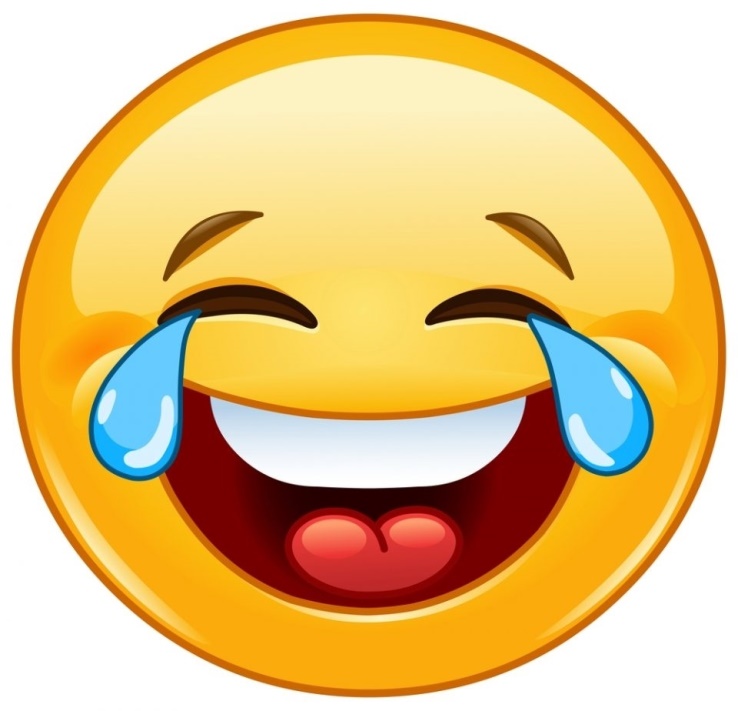 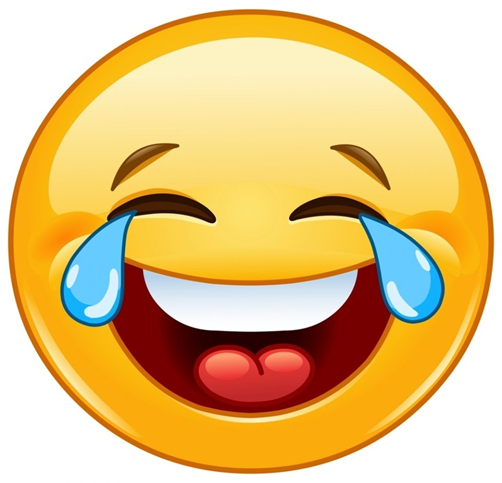 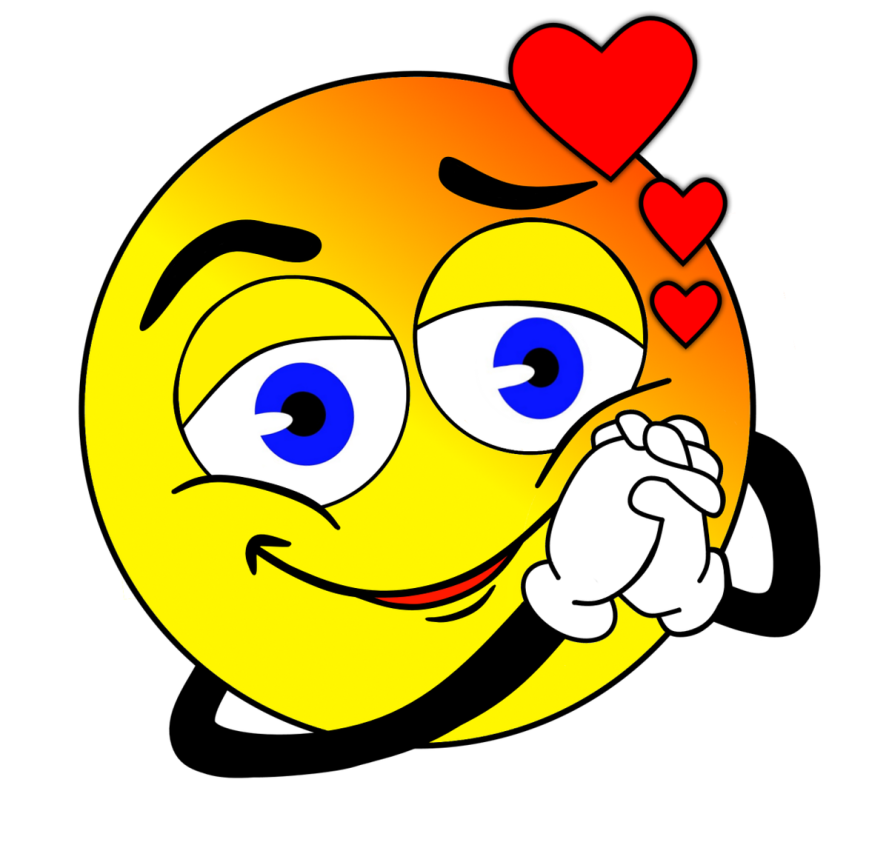 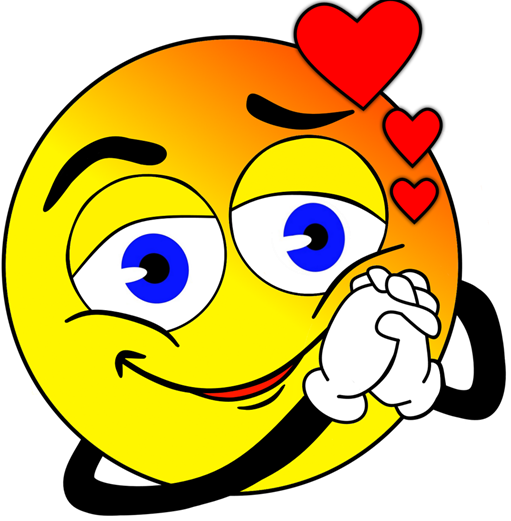 